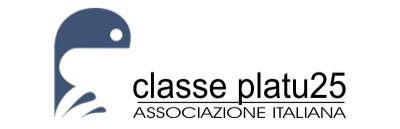 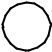 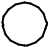 VIA:CAP	CITTA’E.MAILTEL.	FAXCELLULARENUMERO VELICONOME IMBARCAZIONE 1NOME IMBARCAZIONE 2FLOTTA DI APPARTENZENZAIl pagamento può essere effettuato tramite bonifico bancario sul conto corrente intestato a: DOMENICO TULLISpecificando nella causale il  numero velico della barca o delle barche dell’associato.Presso:BANK : CREDEM BANCAIBAN CODE : IT94X0303203201010000298540SWIFT CODE : BACRIT21318Si prega di inviare copia del presente modulo unitamente alla copia del bonifico per email ad amministrazione@platu25.itFirmaASSOCIAZIONE SPORTIVA DILETTANTISTICA CLASSE PLATU 25c/o RCCTR Porticciolo Panphily - 00042 Anzio (Rome - Italy)e-mail info@platu25.it sito internet www.platu25.itMODULO DI ISCRIZIONERINNOVONUOVO SOCIOPER PARTECIPAZIONE REGATE ZONALIPER PARTECIPAZIONE REGATE ZONALI€ 100,00PER PARTECIPAZIONE REGATE NAZIONALI E INTERNAZIONALIPER PARTECIPAZIONE REGATE NAZIONALI E INTERNAZIONALI€ 250,00PER PARTECIPAZIONE REGATE NAZIONALI E INTERNAZIONALI CON 2(DUE) BARCHE  € 300,00PER PARTECIPAZIONE REGATE NAZIONALI E INTERNAZIONALI CON 2(DUE) BARCHE  € 300,00PER PARTECIPAZIONE REGATE NAZIONALI E INTERNAZIONALI CON 2(DUE) BARCHE  € 300,00NOMECOGNOME